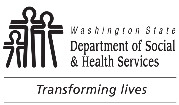 Companion Home
Outside Employment Notification and ReviewCompanion Home
Outside Employment Notification and ReviewCompanion Home
Outside Employment Notification and ReviewCompanion Home
Outside Employment Notification and ReviewCompanion Home
Outside Employment Notification and ReviewCompanion Home
Outside Employment Notification and ReviewCompanion Home
Outside Employment Notification and ReviewCompanion Home
Outside Employment Notification and ReviewCompanion Home
Outside Employment Notification and ReviewCompanion Home
Outside Employment Notification and ReviewCompanion Home
Outside Employment Notification and ReviewCompanion Home
Outside Employment Notification and ReviewDATECOMPANION HOME PROVIDER NAMECOMPANION HOME PROVIDER NAMECOMPANION HOME PROVIDER NAMECOMPANION HOME PROVIDER NAMECOMPANION HOME PROVIDER NAMECOMPANION HOME PROVIDER NAMECOMPANION HOME CONTRACT NUMBERCOMPANION HOME CONTRACT NUMBERCOMPANION HOME ADDRESSCOMPANION HOME ADDRESSCOMPANION HOME ADDRESSCOMPANION HOME ADDRESSCOMPANION HOME ADDRESSCOMPANION HOME ADDRESSCOMPANION HOME ADDRESSCOMPANION HOME ADDRESSCLIENT SUPPORTED CLIENT SUPPORTED CLIENT SUPPORTED CLIENT SUPPORTED CLIENT SUPPORTED CLIENT SUPPORTED CLIENT SUPPORTED CONTRACT START DATENAME OF (CURRENT OR PROPOSED) OUTSIDE EMPLOYERNAME OF (CURRENT OR PROPOSED) OUTSIDE EMPLOYERNAME OF (CURRENT OR PROPOSED) OUTSIDE EMPLOYERNAME OF (CURRENT OR PROPOSED) OUTSIDE EMPLOYERNAME OF (CURRENT OR PROPOSED) OUTSIDE EMPLOYERHOURS PER WEEKHOURS PER WEEKDATE OF EMPLOYMENTADDRESS OF OUTSIDE EMPLOYER (PHYSICAL ADDRESS)	CITY	STATE	ZIP CODEADDRESS OF OUTSIDE EMPLOYER (PHYSICAL ADDRESS)	CITY	STATE	ZIP CODEADDRESS OF OUTSIDE EMPLOYER (PHYSICAL ADDRESS)	CITY	STATE	ZIP CODEADDRESS OF OUTSIDE EMPLOYER (PHYSICAL ADDRESS)	CITY	STATE	ZIP CODEADDRESS OF OUTSIDE EMPLOYER (PHYSICAL ADDRESS)	CITY	STATE	ZIP CODEADDRESS OF OUTSIDE EMPLOYER (PHYSICAL ADDRESS)	CITY	STATE	ZIP CODEADDRESS OF OUTSIDE EMPLOYER (PHYSICAL ADDRESS)	CITY	STATE	ZIP CODEADDRESS OF OUTSIDE EMPLOYER (PHYSICAL ADDRESS)	CITY	STATE	ZIP CODEJOB TITLEJOB TITLEJOB TITLEJOB TITLELOCATION OF EMPLOYMENTLOCATION OF EMPLOYMENTLOCATION OF EMPLOYMENTLOCATION OF EMPLOYMENT  New outside employment	  Currently engaged in outside employment	  Annual Review  New outside employment	  Currently engaged in outside employment	  Annual Review  New outside employment	  Currently engaged in outside employment	  Annual Review  New outside employment	  Currently engaged in outside employment	  Annual Review  New outside employment	  Currently engaged in outside employment	  Annual Review  New outside employment	  Currently engaged in outside employment	  Annual Review  New outside employment	  Currently engaged in outside employment	  Annual Review  New outside employment	  Currently engaged in outside employment	  Annual ReviewDESCRIPTION OF DUTIESDESCRIPTION OF DUTIESDESCRIPTION OF DUTIESDESCRIPTION OF DUTIESDESCRIPTION OF DUTIESDESCRIPTION OF DUTIESDESCRIPTION OF DUTIESDESCRIPTION OF DUTIES	YES	NO1.	Does the outside employment involve direct service for children or vulnerable adults?			2.	Does the outside employment involve the provision of care or supervision of a child or vulnerable adult 
	in your home?			3.	Is the employer licensed or contracted with DSHS?			4.	Has the employer been informed of your commitment as a contracted companion home provider?			5.	Has the employer been informed that as a 24/7 residential provider you may need to leave in the event 
	of a crisis with little to no notice given?			6.	Who will provide direct service support to the companion home client during outside employment work hours?	YES	NO1.	Does the outside employment involve direct service for children or vulnerable adults?			2.	Does the outside employment involve the provision of care or supervision of a child or vulnerable adult 
	in your home?			3.	Is the employer licensed or contracted with DSHS?			4.	Has the employer been informed of your commitment as a contracted companion home provider?			5.	Has the employer been informed that as a 24/7 residential provider you may need to leave in the event 
	of a crisis with little to no notice given?			6.	Who will provide direct service support to the companion home client during outside employment work hours?	YES	NO1.	Does the outside employment involve direct service for children or vulnerable adults?			2.	Does the outside employment involve the provision of care or supervision of a child or vulnerable adult 
	in your home?			3.	Is the employer licensed or contracted with DSHS?			4.	Has the employer been informed of your commitment as a contracted companion home provider?			5.	Has the employer been informed that as a 24/7 residential provider you may need to leave in the event 
	of a crisis with little to no notice given?			6.	Who will provide direct service support to the companion home client during outside employment work hours?	YES	NO1.	Does the outside employment involve direct service for children or vulnerable adults?			2.	Does the outside employment involve the provision of care or supervision of a child or vulnerable adult 
	in your home?			3.	Is the employer licensed or contracted with DSHS?			4.	Has the employer been informed of your commitment as a contracted companion home provider?			5.	Has the employer been informed that as a 24/7 residential provider you may need to leave in the event 
	of a crisis with little to no notice given?			6.	Who will provide direct service support to the companion home client during outside employment work hours?	YES	NO1.	Does the outside employment involve direct service for children or vulnerable adults?			2.	Does the outside employment involve the provision of care or supervision of a child or vulnerable adult 
	in your home?			3.	Is the employer licensed or contracted with DSHS?			4.	Has the employer been informed of your commitment as a contracted companion home provider?			5.	Has the employer been informed that as a 24/7 residential provider you may need to leave in the event 
	of a crisis with little to no notice given?			6.	Who will provide direct service support to the companion home client during outside employment work hours?	YES	NO1.	Does the outside employment involve direct service for children or vulnerable adults?			2.	Does the outside employment involve the provision of care or supervision of a child or vulnerable adult 
	in your home?			3.	Is the employer licensed or contracted with DSHS?			4.	Has the employer been informed of your commitment as a contracted companion home provider?			5.	Has the employer been informed that as a 24/7 residential provider you may need to leave in the event 
	of a crisis with little to no notice given?			6.	Who will provide direct service support to the companion home client during outside employment work hours?	YES	NO1.	Does the outside employment involve direct service for children or vulnerable adults?			2.	Does the outside employment involve the provision of care or supervision of a child or vulnerable adult 
	in your home?			3.	Is the employer licensed or contracted with DSHS?			4.	Has the employer been informed of your commitment as a contracted companion home provider?			5.	Has the employer been informed that as a 24/7 residential provider you may need to leave in the event 
	of a crisis with little to no notice given?			6.	Who will provide direct service support to the companion home client during outside employment work hours?	YES	NO1.	Does the outside employment involve direct service for children or vulnerable adults?			2.	Does the outside employment involve the provision of care or supervision of a child or vulnerable adult 
	in your home?			3.	Is the employer licensed or contracted with DSHS?			4.	Has the employer been informed of your commitment as a contracted companion home provider?			5.	Has the employer been informed that as a 24/7 residential provider you may need to leave in the event 
	of a crisis with little to no notice given?			6.	Who will provide direct service support to the companion home client during outside employment work hours?Explain ALL of your YES answers:Explain ALL of your YES answers:Explain ALL of your YES answers:Explain ALL of your YES answers:Explain ALL of your YES answers:Explain ALL of your YES answers:Explain ALL of your YES answers:Explain ALL of your YES answers:I understand that this notification and review of outside employment will be made a part of my contract file.I understand that this notification and review of outside employment will be made a part of my contract file.I understand that this notification and review of outside employment will be made a part of my contract file.I understand that this notification and review of outside employment will be made a part of my contract file.I understand that this notification and review of outside employment will be made a part of my contract file.I understand that this notification and review of outside employment will be made a part of my contract file.I understand that this notification and review of outside employment will be made a part of my contract file.I understand that this notification and review of outside employment will be made a part of my contract file.COMPANION HOME PROVIDER OR APPLICANT SIGNATURECOMPANION HOME PROVIDER OR APPLICANT SIGNATURECOMPANION HOME PROVIDER OR APPLICANT SIGNATURECOMPANION HOME PROVIDER OR APPLICANT SIGNATURECOMPANION HOME PROVIDER OR APPLICANT SIGNATURECOMPANION HOME PROVIDER OR APPLICANT SIGNATURECOMPANION HOME PROVIDER OR APPLICANT SIGNATUREDATEResource Manager ReviewResource Manager ReviewResource Manager ReviewResource Manager ReviewResource Manager ReviewResource Manager ReviewResource Manager ReviewResource Manager Review No Conflict    Conflict** No Conflict    Conflict**RESOURCE MANAGER’S SIGNATURERESOURCE MANAGER’S SIGNATURERESOURCE MANAGER’S SIGNATURERESOURCE MANAGER’S SIGNATURERESOURCE MANAGER’S SIGNATUREDATERegional Administrator or Designee ReviewRegional Administrator or Designee ReviewRegional Administrator or Designee ReviewRegional Administrator or Designee ReviewRegional Administrator or Designee ReviewRegional Administrator or Designee ReviewRegional Administrator or Designee ReviewRegional Administrator or Designee Review No Conflict    Conflict** No Conflict    Conflict**REGIONAL ADMINISTRATOR OR DESIGNEE’S SIGNATUREREGIONAL ADMINISTRATOR OR DESIGNEE’S SIGNATUREREGIONAL ADMINISTRATOR OR DESIGNEE’S SIGNATUREREGIONAL ADMINISTRATOR OR DESIGNEE’S SIGNATUREREGIONAL ADMINISTRATOR OR DESIGNEE’S SIGNATUREDATE**  To be completed by the Companion Home (CH) Provider or Applicant if a conflict is identified.**  To be completed by the Companion Home (CH) Provider or Applicant if a conflict is identified.**  To be completed by the Companion Home (CH) Provider or Applicant if a conflict is identified.**  To be completed by the Companion Home (CH) Provider or Applicant if a conflict is identified.**  To be completed by the Companion Home (CH) Provider or Applicant if a conflict is identified.**  To be completed by the Companion Home (CH) Provider or Applicant if a conflict is identified.**  To be completed by the Companion Home (CH) Provider or Applicant if a conflict is identified.**  To be completed by the Companion Home (CH) Provider or Applicant if a conflict is identified.  I choose to terminate my outside employment.  I choose to terminate my CH contract.  I choose to terminate my outside employment.  I choose to terminate my CH contract.  I choose to terminate my outside employment.  I choose to terminate my CH contract.CH PROVIDER OR APPLICANT’S SIGNATURECH PROVIDER OR APPLICANT’S SIGNATURECH PROVIDER OR APPLICANT’S SIGNATURECH PROVIDER OR APPLICANT’S SIGNATUREDATEFor DDA Use OnlyFor DDA Use OnlyFor DDA Use OnlyFor DDA Use OnlyFor DDA Use OnlyFor DDA Use OnlyFor DDA Use OnlyFor DDA Use OnlyREVIEWED WITH PROVIDER / APPLICANT AND WITNESSED BY:REVIEWED WITH PROVIDER / APPLICANT AND WITNESSED BY:REVIEWED WITH PROVIDER / APPLICANT AND WITNESSED BY:REVIEWED WITH PROVIDER / APPLICANT AND WITNESSED BY:REVIEWED WITH PROVIDER / APPLICANT AND WITNESSED BY:REVIEWED WITH PROVIDER / APPLICANT AND WITNESSED BY:REVIEWED WITH PROVIDER / APPLICANT AND WITNESSED BY:DATECH PROGRAM MANAGER REVIEW SIGNATURECH PROGRAM MANAGER REVIEW SIGNATURECH PROGRAM MANAGER REVIEW SIGNATURECH PROGRAM MANAGER REVIEW SIGNATURECH PROGRAM MANAGER REVIEW SIGNATURECH PROGRAM MANAGER REVIEW SIGNATURECH PROGRAM MANAGER REVIEW SIGNATUREDATE